Publicado en Madrid el 08/07/2019 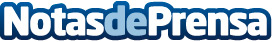 Grupo Agrotecnología amplía, reforma y moderniza sus instalacionesSiguiendo con su plan de crecimiento y proyección internacional Grupo Agrotecnología iniciará las obras de ampliación, reforma y modernización de sus instalaciones. El proyecto incorpora el concepto de naturaleza y sostenibilidad logrando transmitir la esencia de la empresa al crear entornos de trabajos saludables. Una nueva imagen acorde al liderazgo de la empresa en el sectorDatos de contacto:En ke medio broadcasting912792470Nota de prensa publicada en: https://www.notasdeprensa.es/grupo-agrotecnologia-amplia-reforma-y Categorias: Nacional Nutrición Gastronomía Ecología Industria Alimentaria Logística Consumo Jardín/Terraza http://www.notasdeprensa.es